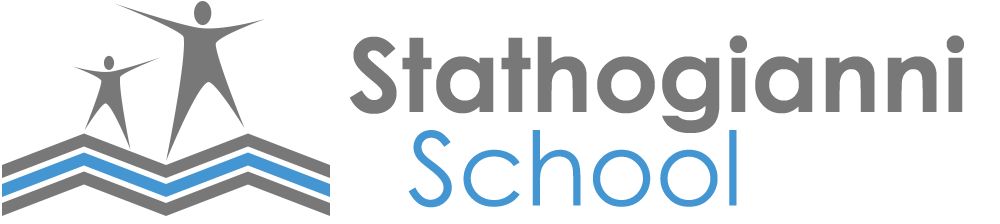     Email:info@stathogianni.gr     www.stathogianni.grΔΕΛΤΙΟ ΑΞΙΟΛΟΓΗΣΗΣ            Του…….μαθητή……..Jim  Vlahakis…………………………………..             Τάξη  B Senior………………………………………………………….                                                ΕΛΕΓΧΟΣ                                      REPORT CARDΜΑΘΗΜΑΤΑ   ΜΑΘΗΜΑΤΑ   Α’ ΤΡΙΜΗΝO          Α’ ΤΡΙΜΗΝO          Α’ ΤΡΙΜΗΝO          B’ TΡΙΜΗΝΟ           B’ TΡΙΜΗΝΟ           Γ’ ΤΡΙΜΗΝΟΚΑΤΑΝΟΗΣΗ ΚΕΙΜΕΝΟΥ  ΚΑΤΑΝΟΗΣΗ ΚΕΙΜΕΝΟΥ  88%88%88%ΓΡΑΜΜΑΤΙΚΗ    ΓΡΑΜΜΑΤΙΚΗ    66%66%66%ΠΡΟΦΟΡΙΚΑΠΡΟΦΟΡΙΚΑ            77%            77%            77%ΕΚΘΕΣΗΕΚΘΕΣΗ            80%            80%            80% ΕΡΓΑΣΙΕΣ      ΕΡΓΑΣΙΕΣ                 85%            85%            85% ΒΑΘΜΟΣ  ΠΡΟΣΠΑΘΕΙΑΣ      ΒΑΘΜΟΣ  ΠΡΟΣΠΑΘΕΙΑΣ                 85%                   85%                   85%       ΒΑΘΜΟΣ  ΔΙΑΓΩΝΙΣΜΑΤΟΣ            62%            62%            62%